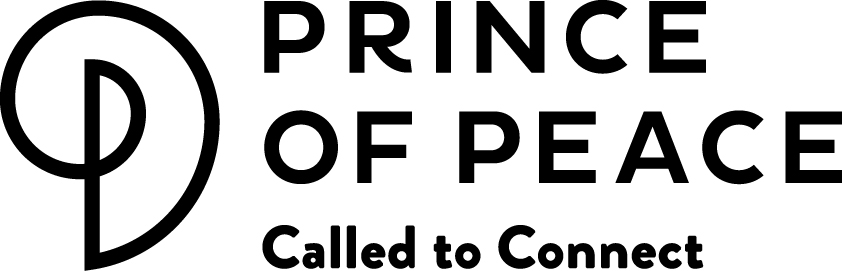 BOARD OF DIRECTOR’S MEETING MINUTESTuesday, June 18, 20185:30 pmCLC Room 200AttendanceBoard Members: Missy Albachten, Diane Burrow, Joy Englund, Camilla Fischer, Dan Fouberg, Mike Heidemann, Gene Mickelson, Phil Preuninger, Pat Theis Staff: Jeff Marian (absent), Jane Victorey, Julie Klein, Kurt OestreichGuests: Erin Persons, Barb PetersonCall to OrderDan called the meeting to order at 5:35 pm.AgendaThe Board met to further review the construction bids and Guaranteed Maximum Pricing received on June 14 and to determine the final scope of Phase 1 of the construction project.Motion by Phil  to approve a construction loan not to exceed $9,000,000 for Phase 1 construction. This phase of work includes an addition with basement, renovation of the 1982 addition, excavating and site work. This phase of work may also include construction of the shell of a chapel space if the projected final loan amount does not exceed $6,900,000. The Board authorizes an officer of the Board to sign all necessary documents and execute loan documents for construction and final debt at a maximum of $6,900,000 without further Board approval. This authority was given to the Board of Directors by congregational vote on December 17/18, 2016. Second by Mike. Motion passed unanimously.Motion by Pat to authorize the Finance Director to request all construction draws from the lender and complete wire transfer of funds to the title company for the construction project. Second by Diane. Motion passed unanimously.Motion by Missy to authorize the Finance Director to approve all change orders up to $25,000. Larger change orders will go to the Board of Directors for approval. Second by Gene. Motion passed unanimously.Adjournment Dan adjourned the meeting at 7:25 pm and Joy closed the meeting with prayer.Respectfully submitted,______________________________________				_________________________________Julie Klein								Missy AlbachtenRecording Secretary							Secretary